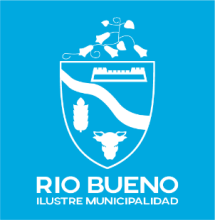 RENTAS Y PATENTESSOLICITUD DE RENOVACIÓN DE PATENTES 2° SEMESTRE DE 2021DATOS TITULARNOMBRE: ___________________________________________ R.U.T. _______________________REPRESENTANTE LEGALNOMBRE: ___________________________________________ R.U.T. _______________________CORREO ELECTRONICO: __________________________________TELEFONO _________________DATOS DE PATENTESCASO DE ARRIENDO PATENTESNOMBRE ARRENDATARIO_____________________________________RUT_______________________REPRESENTANTE LEGALNOMBRE: ___________________________________________ R.U.T. _______________________CORREO ELECTRONICO: __________________________________TELEFONO _________________DATOS DE PATENTES									FIRMA TITULAR INSTRUCCIONES PROCESO DE RENOVACION PATENTES DE ALCOHOLES SEGUNDO SEMESTRE 2021 (CONDICION ESPECIAL – COVID-19)	Se informa a los Sres. Contribuyentes de la Comuna de Rio Bueno, que registran patentes de alcoholes en esta comuna, que, por la actual situación de excepción sanitaria, la recepción de documentos se efectuara preferencialmente por las siguientes vías:Por Internet, www.muniriobueno.cl, en portal de Autoatención, en ingreso a patentes.Por Correo institucional: rentasypatentes@muniriobueno.cl.Ingreso a través de la OIRS ubicada en el Primer Piso, los días martes y jueves.1.- PLAZO DE PRESENTACIÓN; El plazo de presentación se extenderá hasta el día viernes  25 de junio de 2021.2.- OBLIGADOS A PRESENTAR DOCUMENTACIÓN:Sociedades de responsabilidad limitada: Para cada uno de los socios.Sociedades por acciones: Para cada uno de los socios.Sociedades anónimas: Cada uno de los integrantes del directorio, gerentes que tengan a cargo la administración y los que cuenten con mandatos para realizar dicha labor.Sociedades Individuales de responsabilidad Limitada: Los socios.Para personas naturales: titular de la patente.Para arrendatarios de negocios de alcoholes: el dueño y el arrendatario.En caso de arriendo patente: el contrato de arrendamiento de la patente vigente y antecedentes tributarios arrendatario.Para el club social: los miembros del directorio en pleno, y certificado de vigencia.Para el caso de que el dueño de un establecimiento, haya entregado la administración del mismoO haya otorgado un mandato de ese carácter a un tercero, deberá acompañar el certificado de Antecedentes fines especiales de éste.3.-ANTECEDENTES:	Para que pueda renovar sus patentes de alcoholes, es necesario hacer llegar al municipio en el plazo indicado la documentación señalada en el punto 2. la no presentación de la documentación, será motivo a la no renovación de o las patente(s) de alcohol.certificado de antecedentes fines especialesdeclaracion jurada simple que indique que no se encuentra afecto A ALGUNA de las inhabilidades contempladas en el art. 4º de la Ley Nº 19.925.certificado de directorio vigente: para toda persona juridica con directorio.							depto rentas y patentesRENTAS Y PATENTESDECLARACION JURADA SIMPLE PARA RENOVACION DE PATENTE ART. 4º LEY DE ALCOHOLES Nº 19.925.-	En Rio Bueno, a………. de…………………………. del 20……, Yo………………………………………………………………………………….,Rut Nº …………………………………………, declaro bajo juramento que no me encuentro afecto a las prohibiciones que establece el Art. Nº 4º de la Ley Nº 19.925 sobre ventas y consumo de bebidas alcohólicas, las que se indican a continuación:Indicar con un SI o con un NO en cada tramo……. Miembro del Congreso Nacional, Intendente, Gobernador Alcalde y/o miembros de los Tribunales de Justicia.……. Empleado o Funcionario Fiscal o Municipal.……. Haber sido condenado por crímenes o simples delitos.……. Dueño o administrador de negocio que hubieren sido clausurado definitivamente.……. Consejero Regional   y/o Concejal, y ……. Ser menor de dieciocho años.La falsedad de esta Declaración hará incurrir en las penas del Art. 210 del Código penal								FIRMA CONTRIBUYENTE O REPRESENTANTE LEGALROLGIRODIRECCIONNOMBRE  FANTASIAROLGIRODIRECCIONNOMBRE  FANTASIA